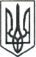 ЛЮБОТИНСЬКА МІСЬКА РАДАХАРКІВСЬКА ОБЛАСТЬ_______СЕСІЯ VII СКЛИКАННЯ												ПРОЄКТРІШЕННЯПро внесення змін та доповнень до Додатку 2 та Додатку 6 Програми реформування і розвитку житлово-комунального господарства м. Люботина на 2020 рікРозглянувши службові записки першого заступника міського голови з питань діяльності виконавчих органів ради Сергія КИСЛОГО та головного бухгалтера відділу бухгалтерського обліку Юлії ПАВЛЕНКО, листи начальника ВККУ ЛМР Олега ДЛУГАША від 10.06.2020 року № 234, від 19.06.2020 року № 243, керуючись ст. 26 Закону України «Про місцеве самоврядування в Україні» та Регламентом Люботинської міської ради VIІ скликання, Люботинська міська радаВ И Р І Ш И Л А:Доповнити Додаток 2 «Заходи по благоустрою об’єктів, які знаходяться на території Люботинської міської ради, на 2020 рік» пунктом 9 та підпунктами 1.44, 1.45, 8.16, 8.17, 8.18:2. Внести зміни до Додатку 2 «Заходи по благоустрою об’єктів, які знаходяться на території Люботинської міської ради, на 2020 рік», а саме:3. Внести зміни до Додатку 6 «Заходи виконавчого комітету, спрямовані на розвиток і реформування житлово-комунального господарства на 2020 рік», а саме:4. Доповнити Додаток 6 «Заходи виконавчого комітету, спрямовані на розвиток і реформування житлово-комунального господарства на 2020 рік» п. 16:5. Контроль за виконанням рішення покласти на першого заступника міського голови з питань діяльності виконавчих органів ради Сергія КИСЛОГО та постійну депутатську комісію з питань житлово-комунального господарства та комунальної власності, транспорту, зв’язку та сфери послуг.Міський голова								Леонід ЛАЗУРЕНКОПОГОДЖЕНО:АвторНачальник відділу з питаньрозвитку інфраструктури міста та благоустрою			Віталій МАСЛАКНачальник юридичного відділу						Олена КОНДРАТЕНКОНачальник фінансового управління					Ірина ЯЛОВЕНКОНачальник відділу бухгалтерського обліку				Юлія ПАВЛЕНКОПерший заступник міського голови					Сергій КИСЛИЙГолова комісії								Петро ТКАЧЕНКОСекретар ради								Володимир ГРЕЧКОПояснювальна запискадо проекту рішення Люботинської міської ради _____ сесії VІI скликання від __.07.2020 р. «Про внесення змін та доповнень до Додатку 2, Додатку 6 Програми реформування і розвитку житлово-комунального господарства м. Люботина на 2020 рік»1. Обґрунтування необхідності прийняття актаПроект рішення Люботинської міської ради «Про внесення змін та доповнень до Додатку 2, Додатку 6 Програми реформування і розвитку житлово-комунального господарства м. Люботина на 2020 рік» розроблено на підставі службових записок першого заступника міського голови з питань діяльності виконавчих органів ради Сергія КИСЛОГО та головного бухгалтера відділу бухгалтерського обліку Юлії ПАВЛЕНКО, лист начальника ВККУ ЛМР Олега ДЛУГАША від 10.06.2020 року № 234, керуючись ст. 26 Закону України «Про місцеве самоврядування в Україні» та Регламентом Люботинської міської ради VIІ скликання, Люботинська міська рада.2. Цілі і завдання прийняття актаРішення розроблено з метою внесення змін та доповнень до Додатку 2, Додатку 6 Програми реформування і розвитку житлово-комунального господарства м. Люботина на 2020 рік в частині уточнення місця проведення робіт з поточного та капітального ремонту доріг, фінансової підтримки ВККУ ЛМР на безповоротній основі для погашення поточної заборгованості за електричну енергію, фінансової підтримки ВККУ ЛМР на безповоротній основі для придбання кабелю водопогружного ВПП 1х50.3. Загальна характеристика та основні положення акта1. Доповнюється Додаток 2 «Заходи по благоустрою об’єктів, які знаходяться на території Люботинської міської ради, на 2020 рік» пунктом 9 та підпунктами 1.44, 1.45, 8.16, 8.17, 8.18:2. Внести зміни до Додатку 2 «Заходи по благоустрою об’єктів, які знаходяться на території Люботинської міської ради, на 2020 рік», а саме:3. Внести зміни до Додатку 6 «Заходи виконавчого комітету, спрямовані на розвиток і реформування житлово-комунального господарства на 2020 рік», а саме:4. Доповнюється Додаток 6 «Заходи виконавчого комітету, спрямовані на розвиток і реформування житлово-комунального господарства на 2020 рік» п. 16:5. Контроль за виконанням рішення покладається на першого заступника міського голови з питань діяльності виконавчих органів ради Сергія КИСЛОГО та постійну депутатську комісію з питань житлово-комунального господарства та комунальної власності, транспорту, зв’язку та сфери послуг.5. Стан нормативно-правової бази у даній сфері правового регулюванняОсновним нормативно-правовим актом, що регулює підготовку даного проекту рішення, є Закон України «Про місцеве самоврядування в Україні».Перший заступник міського голови					Сергій КИСЛИЙВід ___ липня 2020 року                              №____№з/пЗміст заходівФінансування заходів, 2020 рік, тис. рн..Фінансування заходів, 2020 рік, тис. рн..Фінансування заходів, 2020 рік, тис. рн..Фінансування заходів, 2020 рік, тис. рн..№з/пЗміст заходіввсьогоміський бюджетінші джерелавиконавець1.44Поточний ремонт дороги по вул. Челюскіна, від будинку № 35 до будинку № 115, в м. Люботин Харківської області110,00110,000виконком1.45Поточний ремонт дороги по вул. Слобожанській, від будинку № 160 до перехрестя з вул. Історична, в м. Люботин Харківської області100,0100,00виконком8.16Капітальний ремонт дороги по вул. Станіслава Шумицького, від будинку № 1 до перехрестя з вул. Челюскіна, в м. Люботин Харківської області, виготовлення кошторисної документації, експертиза кошторисної частини проєктної документації22,68022,6800виконком8.17Капітальний ремонт дороги по вул. Караванській, від будинку № 92 до перехрестя з вул. Ревчанська, в м. Люботин Харківської області, виготовлення кошторисної документації, експертиза кошторисної частини проєктної документації22,68022,6800виконком8.18Капітальний ремонт дороги по вул. Челюскіна, від перехрестя з пров. Гребельним до будинку № 35, в м. Люботин Харківської області, виготовлення кошторисної документації, експертиза кошторисної частини проєктної документації22,68022,6800виконком9Поточний дрібний ремонт та експлуатаційне утримання автомобільних доріг загального користування місцевого значення по вул. Полтавський шлях, вул. Слобожанській, вул. Шмідта, вул. вул. Мюдівській, вул. Василя Данилевського, вул. Першотравневій, вул. Московській, вул. 8 Березня, вул. Джерелянській, вул. Злагоди, вул. Табірній, вул. Деповській, вул. Травневій, вул. Караванській, вул. Челюскіна, вул. Шевченка, вул. Гвардії генерала Гавенка Л.А., вул. Тарасівській, вул. Дмитрівській46,046,00виконком№з/пЗміст заходівФінансування заходів, 2020 рік, тис. рн..Фінансування заходів, 2020 рік, тис. рн..Фінансування заходів, 2020 рік, тис. рн..Фінансування заходів, 2020 рік, тис. рн..№з/пЗміст заходіввсьогоміський бюджетінші джерелавиконавець1.43Поточний ремонт дороги від будинку № 9 по вул. Театральній до будинку № 54 по вул. Шкільній, в м. Люботин Харківської області49,549,5виконком2.8Поточний ремонт тротуару по вул. Вільній, від будинку № 27 до будинку № 31, в м. Люботин Харківської області195,0195,0виконком8.6Капітальний ремонт дороги по вул. Злагоди, від перехрестя з вул. Гастелло до перехрестя з пров. Слюсарним, в м. Люботин Харківської області, виготовлення кошторисної документації, експертиза кошторисної частини проєктної документації22,68022,6800виконком8.7Капітальний ремонт дороги по вул. Шмідта, від будинку № 17 до будинку № 35, в м. Люботин Харківської області, виготовлення кошторисної документації, експертиза кошторисної частини проєктної документації22,68022,6800виконком8.10Капітальний ремонт дороги по вул. Табірній, від будинку № 2 до будинку № 12, в м. Люботин Харківської області, виготовлення кошторисної документації, експертиза кошторисної частини проєктної документації22,68022,6800виконком8.11Капітальний ремонт дороги по вул. Слобожанській, від будинку № 138 до будинку № 158, в м. Люботин Харківської області, виготовлення кошторисної документації, експертиза кошторисної частини проєктної документації22,68022,6800виконком8.15Капітальний ремонт дороги по вул.Шевченка, від будинку № 98 до будинку № 114, від будинку № 56 до перехрестя з вул. Травневою, в м. Люботин Харківської області, виготовлення кошторисної документації, експертиза кошторисної частини проєктної документації22,77322,7730виконком№з/пЗміст заходівФінансування заходів, 2020 рік, тис. рн..Фінансування заходів, 2020 рік, тис. рн..Фінансування заходів, 2020 рік, тис. рн..Фінансування заходів, 2020 рік, тис. рн..№з/пЗміст заходіввсьогоміський бюджетінші джерелавиконавець7Фінансова підтримка на безповоротній основі для погашення поточної заборгованості за електричну енергію1209,1931209,1930ВККУ ЛМР ХО№з/пЗміст заходівФінансування заходів, 2020 рік, тис. рн..Фінансування заходів, 2020 рік, тис. рн..Фінансування заходів, 2020 рік, тис. рн..Фінансування заходів, 2020 рік, тис. рн..№з/пЗміст заходіввсьогоміський бюджетінші джерелавиконавець16Фінансова підтримка ВККУ ЛМР на безповоротній основі для придбання кабелю водопогружного ВПП 1х5099,099,00ВККУ ЛМР ХО№з/пЗміст заходівФінансування заходів, 2020 рік, тис. грн.Фінансування заходів, 2020 рік, тис. грн.Фінансування заходів, 2020 рік, тис. грн.Фінансування заходів, 2020 рік, тис. грн.№з/пЗміст заходіввсьогоміський бюджетінші джерелавиконавець1.44Поточний ремонт дороги по вул. Челюскіна, від будинку № 35 до будинку № 115, в м. Люботин Харківської області110,00110,000виконком1.45Поточний ремонт дороги по вул. Слобожанській, від будинку № 160 до перехрестя з вул. Історична, в м. Люботин Харківської області100,0100,00виконком8.16Капітальний ремонт дороги по вул. Станіслава Шумицького, від будинку № 1 до перехрестя з вул. Челюскіна, в м. Люботин Харківської області, виготовлення кошторисної документації, експертиза кошторисної частини проєктної документації22,68022,6800виконком8.17Капітальний ремонт дороги по вул. Караванській, від будинку № 92 до перехрестя з вул. Ревчанська, в м. Люботин Харківської області, виготовлення кошторисної документації, експертиза кошторисної частини проєктної документації22,68022,6800виконком8.18Капітальний ремонт дороги по вул. Челюскіна, від перехрестя з пров. Гребельним до будинку № 35, в м. Люботин Харківської області, виготовлення кошторисної документації, експертиза кошторисної частини проєктної документації22,68022,6800виконком9Поточний дрібний ремонт та експлуатаційне утримання автомобільних доріг загального користування місцевого значення по вул. Полтавський шлях, вул. Слобожанській, вул. Шмідта, вул. Мюдівській, вул. Василя Данилевського, вул. Першотравневій, вул. Московській, вул. 8 Березня, вул. Джерелянській, вул. Злагоди, вул. Табірній, вул. Деповській, вул. Травневій, вул. Караванській, вул. Челюскіна, вул. Шевченка, вул. Гвардії генерала Гавенка Л.А., вул. Тарасівській, вул. Дмитрівській46,046,00виконком№з/пЗміст заходівФінансування заходів, 2020 рік, тис. грн.Фінансування заходів, 2020 рік, тис. грн.Фінансування заходів, 2020 рік, тис. грн.Фінансування заходів, 2020 рік, тис. грн.№з/пЗміст заходіввсьогоміський бюджетінші джерелавиконавець1.43Поточний ремонт дороги від будинку № 9 по вул. Театральній до будинку № 54 по вул. Шкільній, в м. Люботин Харківської області49,549,5виконком2.8Поточний ремонт тротуару по вул. Вільній, від будинку № 27 до будинку № 31, в м. Люботин Харківської області195,0195,0виконком8.6Капітальний ремонт дороги по вул. Злагоди, від перехрестя з вул. Гастелло до перехрестя з пров. Слюсарним, в м. Люботин Харківської області, виготовлення кошторисної документації, експертиза кошторисної частини проєктної документації22,68022,6800виконком8.7Капітальний ремонт дороги по вул. Шмідта, від будинку № 17 до будинку № 35, в м. Люботин Харківської області, виготовлення кошторисної документації, експертиза кошторисної частини проєктної документації22,68022,6800виконком8.10Капітальний ремонт дороги по вул. Табірній, від будинку № 2 до будинку № 12, в м. Люботин Харківської області, виготовлення кошторисної документації, експертиза кошторисної частини проєктної документації22,68022,6800виконком8.11Капітальний ремонт дороги по вул. Слобожанській, від будинку № 138 до будинку № 158, в м. Люботин Харківської області, виготовлення кошторисної документації, експертиза кошторисної частини проєктної документації22,68022,6800виконком8.15Капітальний ремонт дороги по вул. Шевченка, від будинку № 98 до будинку № 114, від будинку № 56 до перехрестя з вул. Травневою, в м. Люботин Харківської області, виготовлення кошторисної документації, експертиза кошторисної частини проєктної документації22,77322,7730виконком№з/пЗміст заходівФінансування заходів, 2020 рік, тис. грн.Фінансування заходів, 2020 рік, тис. грн.Фінансування заходів, 2020 рік, тис. грн.Фінансування заходів, 2020 рік, тис. грн.№з/пЗміст заходіввсьогоміський бюджетінші джерелавиконавець7Фінансова підтримка на безповоротній основі для погашення поточної заборгованості за електричну енергію1209,1931209,193ВККУ ЛМР ХО№з/пЗміст заходівФінансування заходів, 2020 рік, тис. рн..Фінансування заходів, 2020 рік, тис. рн..Фінансування заходів, 2020 рік, тис. рн..Фінансування заходів, 2020 рік, тис. рн..№з/пЗміст заходіввсьогоміський бюджетінші джерелавиконавець16Фінансова підтримка ВККУ ЛМР на безповоротній основі для придбання кабелю водопогружного ВПП 1х5099,099,00ВККУ ЛМР ХО